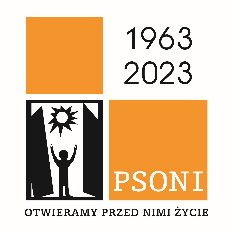 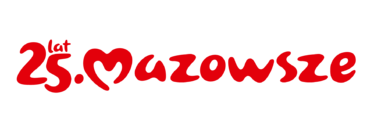 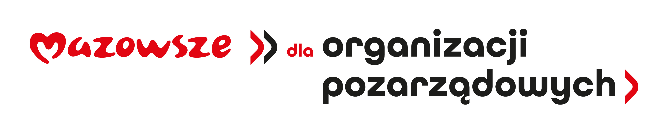 Regulamin pikniku sportowo-rekreacyjnego 
„Razem w poszukiwaniu sportowych pasji”Organizator:  Polskie Stowarzyszenie na Rzecz Osób z Upośledzeniem Umysłowym Koło w Wyszkowie. Zadanie publiczne pn. „Razem w poszukiwaniu sportowych pasji” dofinansowane ze środków z budżetu Województwa Mazowieckiego.Cele: Celem głównym zadania jest upowszechnianie sportu w środowisku osób z niepełnosprawnościami, ich udział na zasadzie równości z innymi w działalności rekreacyjno-sportowej oraz zwiększenie ich aktywności.Cele szczegółowe:- promowanie sportu i kultury fizycznej,- promowanie aktywnego stylu życia,- stworzenie warunków do zdrowej rywalizacji,- wykształtowanie w uczestnikach projektu umiejętności współdziałania i współzawodnictwa fair play,- zwiększenie dostępności do rekreacji i sportu,- pobudzenie do osobistego rozwoju i samodzielności oraz do aktywności społecznej,- wzmacnianie wiary we własne możliwości, podniesienie samooceny,- wpływanie na postawy opiekunów i rodziców osób z niepełnosprawnościami w zakresieangażowania się w podniesienie aktywności osób od nich zależnych,- integracja środowisk osób z niepełnosprawnościami, ich rodzin i otoczenia społecznego.Termin:  20 września 2023 r. (środa), godz. 10.00 – 15.00.Ze względu na warunki pogodowe, Organizator zastrzega sobie możliwość zmiany daty, 
o czym powiadomi uczestników. Miejsce:Stajnia „Pasja” w Skuszewie, ul. Kółko 15Przebieg Piknik jest realizowany dla ok 130 osób, w tym osób z niepełnosprawnościami, ich rodzin, opiekunów w Stajni „Pasja” w Skuszewie (gmina Wyszków, powiat wyszkowski). 
W trakcie wydarzenia zaplanowano: 1.  Przeciąganie liny- zabawa siłowa dla wszystkich grup wiekowych, 2.  Rzut do celu- zabawa wpływająca na rozwój koordynacji wzrokowo-ruchowej, 3. Strzelanie łukiem do celu- konkurencja wymagająca dużego skupienia uwagi,  4. Rozgrywki w hokeju na trawie- rozgrywki drużynowe, liczba drużyn według zgłoszeń,  5. Zumba- taneczny trening aerobowy, łączący aerobik z tańcem, proste kroki i układy, łatwe        do zapamiętania,   6. Zabawa z chustą animacyjną – zapraszanie do współdziałania, zabawy dające dużo ruchu pełnego dobrej zabawy i ekspresji.W trakcie pikniku przewidziano posiłek w formie grilla oraz możliwość skorzystania
z przejażdżek konnych i przejażdżek bryczką.Warunki zgłoszenia i uczestnictwa: Uczestnikami pikniku mogą być osoby z niepełnosprawnościami, w tym z niepełnosprawnościąintelektualną i niepełnosprawnościami sprzężonymi, z całościowymi zaburzeniami rozwoju oraz ich rodziny i osoby z otoczenia społecznego – mieszkańcy Województwa Mazowieckiego. Zgłoszenia uczestnictwa przyjmowane są do 14 września 2023 r. (czwartek) drogą mailową na adres bop.wyszkow@psoni.org.pl przez koordynatora projektu – Michał Czajka, tel. 663 679 176. W przypadku dużej liczby chętnych, o udziale w pikniku decyduje kolejność zgłoszeń.Karta zgłoszenia stanowi Załącznik nr 1 do niniejszego Regulaminu.Zgłoszenia dokonuje dyrektor/kierownik placówki (lub osoba przez niego wyznaczona), do której uczęszcza osoba z niepełnosprawnością lub indywidualnie osoba nie będąca uczestnikiem placówki, spełniająca warunki udziału w pikniku (w tym przypadku w miejsce Nazwa placówki należy wpisać „Osoba indywidualna”).Osoba zgłaszająca oświadcza, że wszystkie osoby zgłoszone zapoznały się z niniejszym Regulaminem i zobowiązują się do jego przestrzegania.Osoba zgłaszająca oświadcza, że wszystkie osoby zgłoszone wyraziły zgodę na przetwarzanie ich danych osobowych przez Polskie Stowarzyszenie na Rzecz Osób z Upośledzeniem Umysłowym Koło w Wyszkowie z siedzibą w Wyszkowie, ul. Geodetów 76 i zapoznały się z treścią Klauzuli informacyjnej dotyczącej przetwarzania danych osobowych, dołączonej do Karty zgłoszenia.Organizator zastrzega sobie prawo zmian w Regulaminie.Wszelkich informacji udzielają osoby reprezentujące Organizatora:Michał Czajka - koordynator projektu, tel. 663 679 176Iwona Głębocka - kierownik BOP, tel. 506 820 772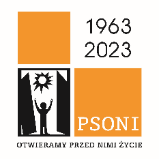 Załącznik nr 1Karta zgłoszenia

Piknik sportowo-rekreacyjny "Razem w poszukiwaniu sportowych pasji" 	(Zadanie publiczne pn. „Razem w poszukiwaniu sportowych pasji” dofinansowane ze środków 
z budżetu Województwa Mazowieckiego)
Stajnia „Pasja” w Skuszewie, 20 września 2023 r. godz. 10.001. Nazwa i adres placówki: 

................................................................................................................................................................

................................................................................................................................................................2. Lista osób biorących udział w pikniku:
Uwaga! Należy wpisać imiona i nazwiska wszystkich osób związanych z placówką, tj. osoby z niepełnosprawnościami, pracownicy, wolontariusze, rodzice osób z niepełnosprawnościami itp.
W przypadku większej liczby osób należy dołączyć kolejne wiersze do tabeli.Łącznie liczba zgłoszonych osób: …………., w tym osób z niepełnosprawnościami:………….3.  Udział w konkurencjach sportowych:4. Oświadczam, że wszystkie osoby zgłoszone zapoznały się z Regulaminem pikniku sportowo-rekreacyjnego „Razem w poszukiwaniu sportowych pasji” i zobowiązują się do jego przestrzegania.5. Oświadczam, że wszystkie osoby zgłoszone wyraziły zgodę na przetwarzanie ich danych osobowych przez Polskie Stowarzyszenie na Rzecz Osób z Upośledzeniem Umysłowym Koło w Wyszkowie z siedzibą w Wyszkowie, ul. Geodetów 76 i zapoznały się z treścią Klauzuli informacyjnej dotyczącej przetwarzania danych osobowych, stanowiącej Załącznik nr 2 do Regulaminu Pikniku sportowo-rekreacyjnego „Razem w poszukiwaniu sportowych pasji”.6. Dane osoby do kontaktu:…………………………………………………………………………………………………

…………………………………………………………………………………………………														                                         			      				  ...................................................................								Podpis osoby zgłaszającejZałącznik nr 2Klauzula informacyjna dotycząca przetwarzania danych osobowychW związku z przekazaniem nam Pani/Pana danych osobowych informujemy, że: 1) administratorem danych osobowych jest Polskie Stowarzyszenie na Rzecz Osób 
z Upośledzeniem Umysłowym Koło w Wyszkowie z siedzibą w Wyszkowie  przy ul. Geodetów 76, 07-200 Wyszków, reprezentowane przez Zarząd Koła.2) Administrator wyznaczył  Inspektora  Ochrony Danych, z którym może się Pani/Pan  kontaktować  poprzez email:ido@idoconsulting.pl.  lub pod adresem IDO Consulting Sp. z o.o. ul. Wąska 3, 07-200 Wyszków.3)  dane osobowe przetwarzane będą w celach: - organizacji i przeprowadzenia pikniku sportowo-rekreacyjnego realizowanego w ramach zadania publicznego „Razem w poszukiwaniu sportowych pasji", statystycznych, archiwalnych i promocji zadania oraz działań statutowych. 4)  podstawą przetwarzanie Pani/Pana danych osobowych jest:-  art. 6 ust. 1 lit. a Rozporządzenia Parlamentu Europejskiego i Rady (UE) 2016/679 z dnia 27 kwietnia 2016 w sprawie ochrony osób fizycznych w związku z przetwarzaniem danych osobowych i w sprawie swobodnego przepływu takich danych oraz uchylenia dyrektywy 95/46/WE (ogólne rozporządzenie o ochronie danych) (Dz. Urz. UE L 119 z 04.05.2016), zwanego RODO;  5) Podanie danych osobowych jest wymogiem umownym i koniecznym do wzięcia udziału                               w pikniku sportowo-rekreacyjnym,6)  Pani/Pana dane osobowe będą przechowywane przez okres 5 lat, licząc od początku roku następującego po roku, w którym realizowane jest zadanie publiczne, tj. do końca roku 2028,7)  posiada Pani/Pan prawo do:żądania od Administratora dostępu do swoich danych osobowych, ich sprostowania, usunięcia lub ograniczenia przetwarzania danych osobowych,wniesienia sprzeciwu wobec takiego przetwarzania, przenoszenia danych,wniesienia skargi do Prezesa Urzędu Ochrony Danych Osobowych,cofnięcia zgody na przetwarzanie danych osobowych,8)  Pani/Pana dane osobowe nie podlegają zautomatyzowanemu podejmowaniu decyzji,                          w tym profilowaniu,9)  Pani/Pana dane osobowe wynikające z dokumentacji, przetwarzamy dla potrzeb realizacji pikniku sportowo-rekreacyjnego w ramach zadania publicznego „Razem w poszukiwaniu sportowych pasji”, do czasu aż Pani/Pan zgłosi sprzeciw względem ich przetwarzania, w tym celu Pani/Pan wycofa zgodę, jeżeli przetwarzaliśmy je na podstawie Pani /Pana zgody, lub sami ustalimy, że się zdezaktualizowały, 10) odbiorcami danych osobowych będą: PSUU koło w Wyszkowie i samorząd województwa mazowieckiego, oraz inne podmioty uprawnione na podstawie przepisów prawa.Lp.Imię i nazwiskoLp.KonkurencjaLiczba osób (łącznie)w tym liczba osób z niepełnosprawnościami1Przeciąganie liny2Rzut do celu3Strzał łukiem do celu4Hokej na trawie5Zumba6Zabawy z chustą animacyjną